1- Modalidade• Prova escrita2- Duração• 90 min sem tolerância3- Material• Esferográfica de tinta azul ou preta (não é permitido o uso de lápis nem de corretor).• Máquina calculadora gráfica, régua e esquadro.4- Caraterização da Prova•A prova inclui itens de seleção, itens de resposta curta, itens de resposta restrita e itens de cálculo; •Nos itens de seleção, habitualmente é pedida a justificação;•A cotação das questões será divulgada no próprio enunciado.5- Conteúdos / cotação  Nota: O teste incidirá essencialmente sobre a matéria ainda não avaliada. Porém, é necessário fazer revisão de toda a matéria porque muitos assuntos estão relacionados e há questões globalizantes. Serão contempladas questões direta ou indiretamente relacionadas com atividades experimentais ou laboratoriais.6- Metas da avaliaçãoAs metas fazem parte da planificação divulgada. O programa e as metas também podem ser consultados no site do MEC.7- Entrega e correçãoApós a correção que deverá ser feita com a maior brevidade possível, os testes deverão ser devolvidos aos alunos e feita  a sua resolução na aula.											O Professor											J.Ramires Cruz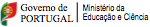        Escola Secundária/3 de Barcelinhos - 403787       Escola Secundária/3 de Barcelinhos - 403787Mar.2014Informação Teste de CFQ 8º AnoInformação Teste de CFQ 8º AnoTeste 2.2ConteúdoCotação aproximadaRevisão de matéria anterior:Constituição da matéria: átomos, moléculas, iões, substâncias simples, compostas, símbolos químicas fórmulas químicas …20%2. Tipos de Reações.2.1. Reações de oxidação-redução:2.2. Reações Ácido-Base.25%2.3. Reações de Precipitação.Sais solúveis e insolúveis; Solubilidade de um soluto; Dureza de uma água; Formação de precipitados; As reações de precipitação na Natureza.15%3. Velocidade das reações químicas.- Fatores que alteram a velocidade de uma reação química40%